муниципальное дошкольное образовательное учреждение «Детский сад № 285 Красноармейского района Волгограда»МОУ Детский сад № 285400082, Россия, г. Волгоград, ул. Российская, 3а.Тел.62-04-52 (факс),  62-04-50, E-mail: dou285@volgadmin.ruОГРН 1033401198698, ИНН 3448019271, КПП 344801001Мастер – класс для педагогов «Использование мнемотехники в работе педагога по развитию речи детей в ДОУ»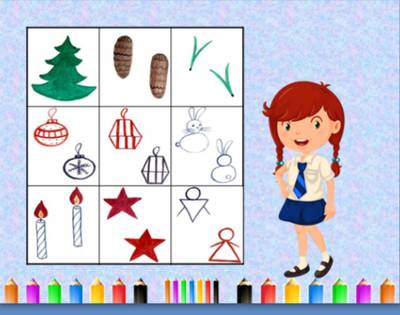 Подготовили и провели:Федянина Ирина Юрьевна,                                                     Воспитатель с первой                                                                                            квалифицированной категорией  Матвеева Наталья Викторовна,	                                                                                                             воспитатель  вышей                                                                                                     квалифицированной категорией2023г.«Учите ребёнка каким-нибудь неизвестным ему словам – 
он будет долго и напрасно мучиться, 
но свяжите двадцать таких слов с картинками,
и он их усвоит на лету». К.Д. УшинскийЦель: ознакомление педагогов с методом мнемотехники как эффективным способом развития памяти, мышления и речи дошкольников.Задачи:- раскрыть понятие мнемотехники, выявить актуальность, познакомить с особенностями, принципами технологии, этапами работы;- предложить рекомендации педагогам по использованию мнемотаблиц для развития речи дошкольников.Оборудование:Листы бумаги, цветные карандаши, мнемотаблицы; слайдовая презентация.Ожидаемые результаты:- получение педагогами представления о мнемотехнике;- внедрение в образовательный процесс методику работы с мнемотаблицами для развития речи детей-дошкольников.Форма проведения: Педагоги, без участия детей.Сообщение и практическая работа.Ход мастер-класса:Сегодня на нашей встрече мы попытаемся раскрыть понятия «Мнемотехника» и «Мнемотаблица», познакомить вас с этапами работы и показать различные варианты использования мнемотаблиц.Педагоги от родителей часто слышат такие слова:  «У нас стихи не запоминаются!!! Не может быстро запомнить текст, путается в строчках, переставляет слова местами». Дело в том, что в основном у детей развита зрительная память, редко когда у детей развита слуховая память, поэтому нам необходимо найти такие приемы, которые бы развивали детскую память.МНЕМОТЕХНИКА – система специальных приемов, обеспечивающих эффективное запоминание, сохранение и воспроизведение информации. Мнемотехника призвана облегчить запоминание и увеличить объем памяти, путем образования дополнительных ассоциаций. Мнемотехника облегчает детям овладение связной речью. Ребёнок с опорой на образы памяти устанавливает причинно-следственные связи, делает выводы, развивая тем самым логическое мышление. Применение мнемотехники, использование обобщений позволяют ребёнку систематизировать свой непосредственный опыт, воспитывает у детей потребность в речевом общении для лучшей адаптации в современном обществе.ЗАДАЧИ:1. Развивать умение понимать и рассказывать текст с помощью графической аналогии.2. Развивать у детей умственную активность, сообразительность, наблюдательность, умение сравнивать, выделять существенные признаки.3. Развивать у детей психические процессы: мышление, внимание, воображение, память.4. Содействовать решению изобретательских задач сказочного, игрового, экологического, этического характера.5. Обучать детей правильному звукопроизношению.6. Воспитывать у детей потребность в речевом общении для лучшей адаптации в современном обществе. Мнемотаблица строится от простого к сложному. 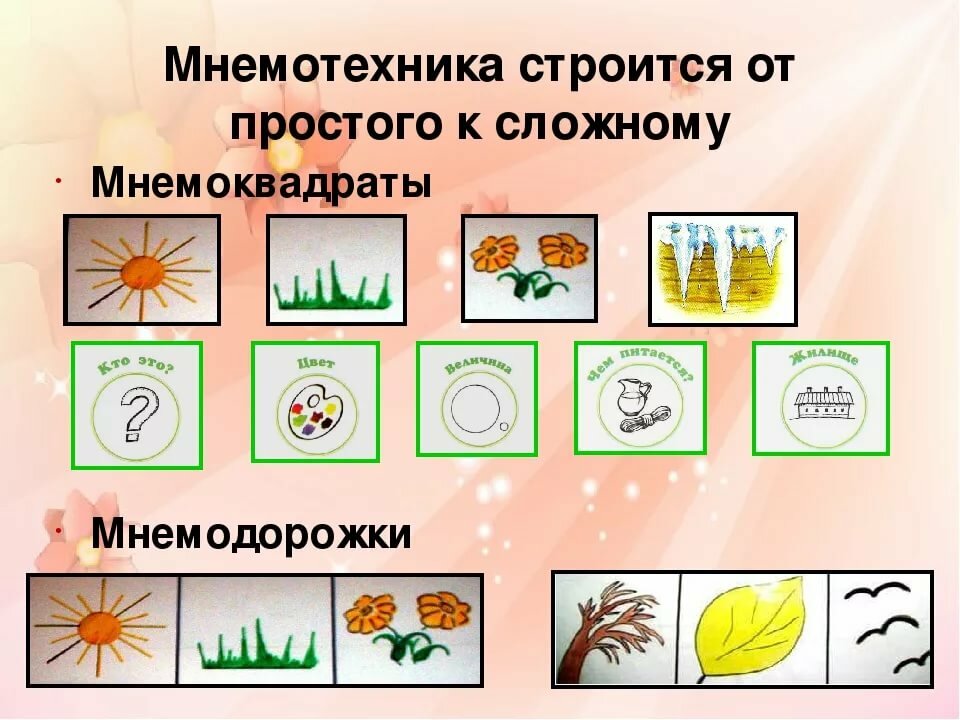 Мнемотаблица – это схема, в которую заложена определенная информация. Глядя на эту схему,  мы можем описать любое животное, из каких частей тела оно состоит, какие у животного уши, какой хвост, как он передвигается, какие издает звуки. 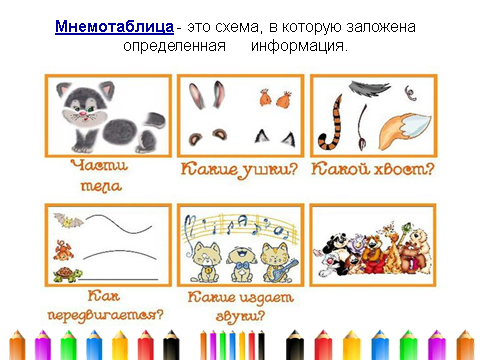 Принцип работы с мнемотаблицей 1.Рассматривание таблиц и разбор, изображённых на ней символов.2.Преобразование символов в образы.3.Пересказ при помощи символов.     Самое главное в обучении рассказыванию, при помощи мнемотаблиц – это вовремя отойти от закодированных слов, предложений. Дать ребёнку возможность самому, без подсказок  составить рассказ, т.е.  мы постепенно подходим к обучению монологической речи.Работать с мнемотаблицами лучше начинать со средней группы. Хотя уже в младшем возрасте можно использовать простейшие схемы одевания, умывания, построения пирамидки и т. д. Мнемотаблицы являются дидактическим материалом по развитию речи; их можно использовать для пополнения словарного запаса и развития речи; использовать при обучении пересказу и составлению рассказов, заучивании наизусть и отгадыванию загадок.  Пример мнемотаблицы «Зимушка-Зима»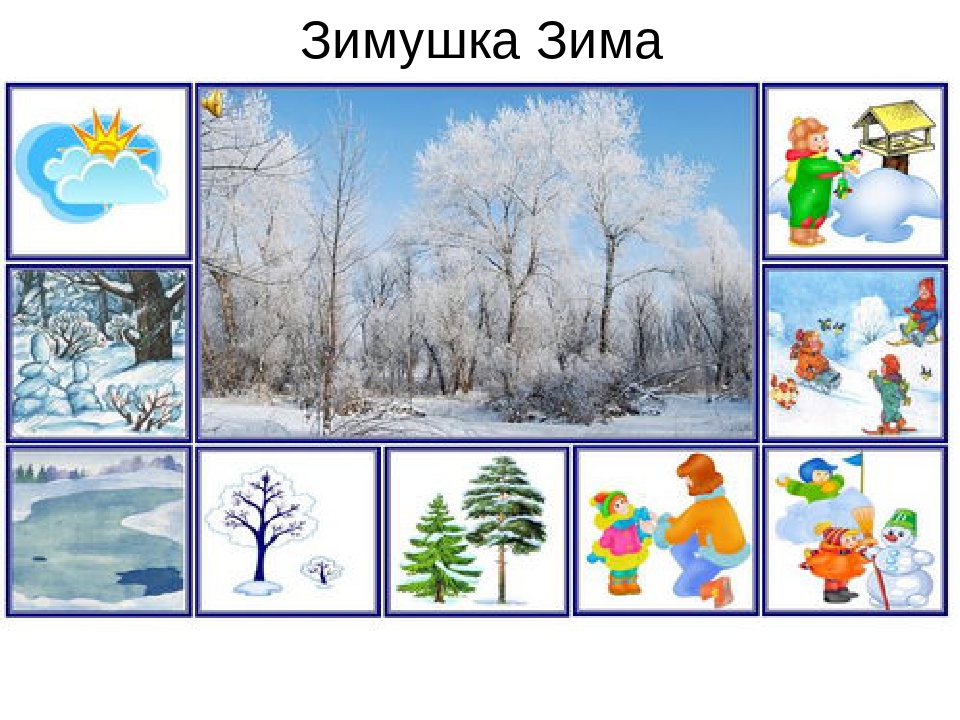 Мнемотаблицы особенно эффективны при разучивании стихотворений. Суть заключается в следующем: на каждое слово или строку придумывается картинка; таким, образом, все стихотворение зарисовывается схематически. После чего ребенок по памяти, используя графическое изображение, воспроизводит стихотворение целиком.На начальном этапе взрослый предлагает готовый план (схему), а по мере обучения в процесс создания включаются дети и создают свои схемы.Сейчас мы предлагаем вам поучаствовать в составлении мнемотаблицы при разучивания стихотворения. Послушайте его: И. Гурина «Веселый снеговик»По сугробам напрямик,        Шел веселый снеговик.        А в руке его былаНе корзина, не метла,Не плитка шоколаднаяА елочка нарядная!– Перед вами листы бумаги и карандаши. Предлагаю рисовать вместе со мной. Рисуем схематично. (По ходу чтения стихотворения)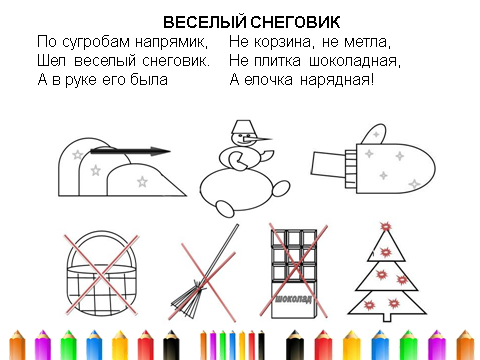 – Наше стихотворение «нарисовано», мнемотаблица готова. А теперь, глядя на свои мнемотаблицы, прочтите стихотворение без опоры на текст. Вам понравилось? Так можно нарисовать любое стихотворение от простого до сложного.– Хотелось бы отметить, что детям очень нравится рисовать и работать с мнемотаблицами. Наглядная схема выступает в качестве плана речевого высказывания. Ребенок знает, с чего он может начать, чем продолжить и уточнить свой рассказ, а также как его завершить. А процесс разучивания стихотворения становится интересным и быстрым.Уверена, что вы согласитесь со мной, если скажу, что нарисованное запечатлевается в памяти лучше, потому что закрепляется не только слово, но и образ.Образец стихотворения  Н. Нищева« Снегири».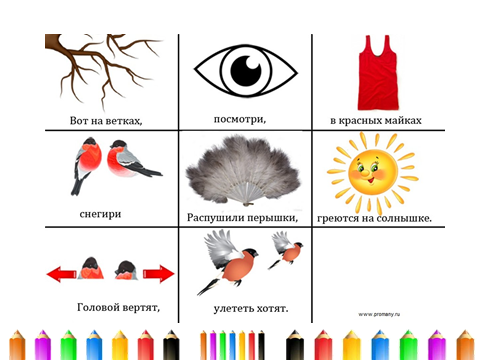 – Хотим предложить еще один вид работы с мнемотаблицами. Это использование готовых схем чистоговорок, потешек.Предлагаем для образца несколько карточек. Глядя на картинки, прошу вас прочитать чистоговорку. Теперь закрываем текст. И дальше предлагаю, опираясь только на схему рассказать чистоговорку.ДВЕ ЛЯГУШКИ, ДВЕ ПОДРУЖКИ
ПИЛИ ЧАЙ И ЕЛИ ПЛЮШКИ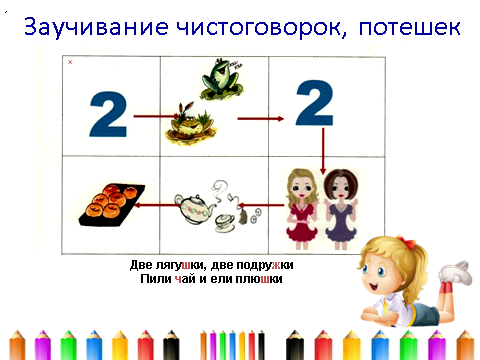 У МЫШКИ МЫШАТА, У КОШКИ- КОТЯТА,
У ЕРША- ЕРШАТА, У ЛЯГУШКИ- ЛЯГУШАТА.ШЕЛ Я ШЕЛ, МЕШОК НАШЕЛ, А В МЕШКЕ ТОМ ШИШКИ, ВАМ ПРИВЕТ ОТ МИШКИ.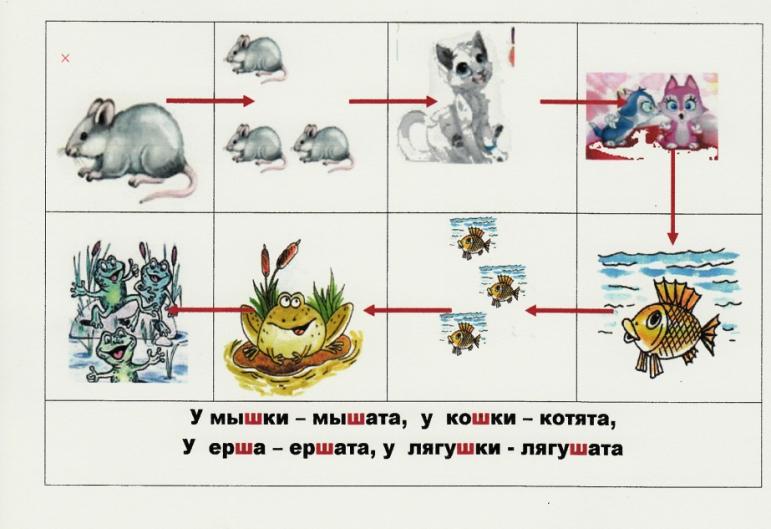 – Как вы считаете, использование карточки способствует быстрому запоминанию?– Мнемотаблицы можно использовать при составлении описательных рассказов. Глядя на схему можно описать любую профессию, одежду, сезонные изменения, рассказать сказку.– На примере этой схемы мы предлагаем вам поиграть, вы загадываете любой овощ или фрукт и, опираясь, на схему нам про него рассказываете, а мы попробуем его отгадать! Попробуйте …..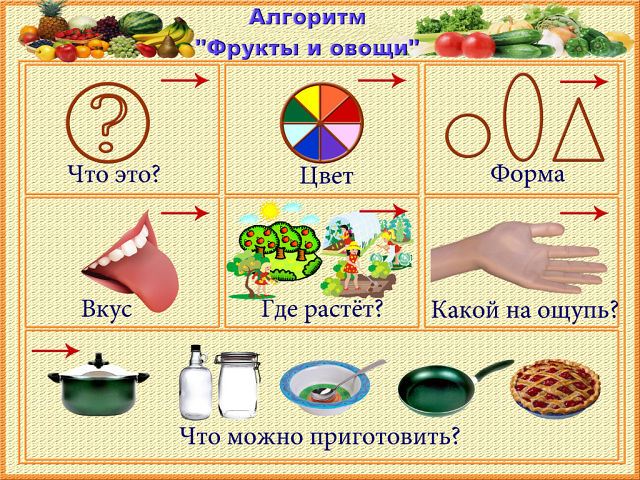 – На этих примерах в игровой форме можно с детьми разучить стихотворение или пересказать художественный текст, учить составлять описательный рассказ, автоматизировать поставленные звуки и т.д.Этот приём запоминания может пригодиться не только детям, но и Вам самим. Вы только попробуйте и сами увидите результат!– Мы  думаю, что все игры с мнемотаблицами, которые показали вам сегодня, Вам пригодятся и так же понравятся вашим детям. Их можно использовать как в работе, так и в домашней игротеке. Это очень интересно и увлекательно!ВыводыОвладение приемами работы с мнемотаблицами помогает в развитии основных психических процессов – памяти, внимания, образного мышления, а так же сокращает время обучения связной речи детей дошкольного возраста. Мнемотехника помогает сделать процесс запоминания более простым, интересным, творческим.   А завершить нашу сегодняшнюю с Вами встречу  хотелось бы одной притчей.Притча «Четыре свечи»В комнате горело четыре свечи.Первая сказала: «Я — СПОКОЙСТВИЕ. К сожалению, люди не умеют меня хранить. Думаю, не остается ничего другого, как погаснуть!» И огонек свечи погас.Вторая сказала: «Я — ВЕРА. К сожалению, я никому не нужна. Люди не хотят ничего слушать обо мне, поэтому нет смысла гореть дальше». Едва произнеся это, подул легкий ветерок и загасил свечу.Очень опечалившись, третья свеча произнесла:«Я — ЛЮБОВЬ. У меня нет, сил гореть дальше. Люди не ценят и не понимают. Они ненавидят тех, которые любят их больше всего — своих близких». И через мгновение, эта свеча угасла.Вдруг…в комнату зашел ребенок. И увидел три потухшие свечки.Испугавшись, он закричал:«Что вы делаете?Вы должны гореть!Я боюсь темноты!»Произнеся это, он заплакал. Взволнованная четвертая свеча произнесла:«Не бойся и не плачь! Пока я горю, можно зажечь и другие свечи.Я — НАДЕЖДА!»Уважаемые педагоги! Пусть НАДЕЖДА всегда будет с вами и не дает погаснуть ЛЮБВИ, ВЕРЕ и СПОКОЙСТВИЮ, которые очень нужны ребенку и взрослому для СЧАСТЬЯ!